.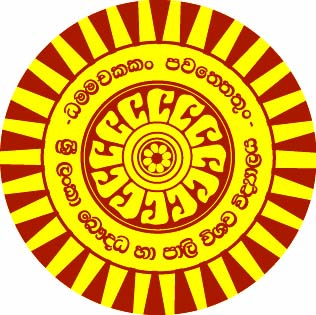                      YS% ,xld fn!oaO yd md,s úYajúoHd,h                BUDDHIST AND PALI UNIVERSITY OF SRI LANKA                           cmka$fldßhka$m%xY$Ök$yskaos NdId ämaf,daud mdGud,d                                      ,shdmÈxÑ ùfï whÿïm; - 2020                                                The Application for Registration of                            Diploma in Japanese/Korean/French/Chinese/Hindi Languages – 202001'	uq,l=re iu. ku ^isxyf,ka&        1'1' Name with initials (English) :1'2' uq,l=rej,ska ye¢kafjk      ku ^isxyf,ka& ( 1'3'   Names denoted by            initials   (English):mQcH$uhd$ñh$fufkúh hkak i|yka lrkak'	State whether Ven./Mr./Mrs./Miss.02'	,smskh  :	Address:03'    B-fï,a :  	E-mail:04'	f;dard.kq ,nk mdGud,dj/ Course Selected  :             cmka  NdIdj       	                            fldßhka   NdIdj             		             Japanese                                                                Korean                                 m%xY  NdIdj        	                            Ök  NdIdj                    French                                                                Chinese               		        yskaos   NdIdj              Hindi               		             iy;sl m;% 	  Wiia iy;sl m;%                   ämaf,daud               Certificate                     Higher Certificate                         Diploma[05'	ÿrl:k wxlh/Telephone Number :	06'	cd;sl ye÷kqïm;a wxlh$.uka n,m;a wxlh(	National Identity Card/Passport Number:     								 							(D)		 (M)		       (Y)07'	Wmka Èkh/ Date of Birth  :			08'	jhi/Age  :  		    ^whÿïm;a Ndr .kakd Èkg jhi$Age at the time of closing date.)		09'	mqrjeis Ndjh/Citizenship :	10'	10'1' osia;%slalh$District (	10'2' m<d;$Province:					11'  	wd.u/Religion  :12'	Tn /lshdjla lrkafka o@ zzTõZZ kï my; úia;r imhkak'	Are you an employee? If ‘Yes’ provide the following details12'1' /lshdj/Occupation  :	12'2' /lshd ia:dkh          Place of Work  :13'	wOHdmk iqÿiqlï/Educational Qualifications: fuu whÿïmf;ys ud úiska imhk ,o úia;r i;H yd ksjerÈ nj iy;sl lrñ' fuys i|yka f;dr;=re wi;H fyda idjoH nj Tmamq jqjfyd;a udf.a ,shdmÈxÑh ´kEu wjia:djl wj,x.= lsÍug;a" ug § we;s lsishï m%odkhla fjf;d;a th fjkia lsÍug fyda wj,x.= lsÍug;a úYajúoHd,hg n,h we;s nj uu ms<s.ksñ' tjeks ;SrKhla wjidk ;SrKhla f,i ms<s.kakd nj;a fuhska m%ldY lr isáñ'I certify that the particulars furnished by me in this application are true and correct. I am aware that if the particulars given herein are proved to be false and inaccurate, the University has the authority to cancel my registration at any stage and alter or cancel any award granted to me. I do also state hereby that I shall accept such a decision as final and conclusive.Èkh/Date  : ………………..				        ……………………………………. 									whÿïlref.a w;aik/Signature of Applicantw;aik iy;sl lsÍu/Attestation  :ud fm!oa.,slj y÷kk flfkl= jk by; ku i|yka whÿïlre wo Èk ud bÈßmsg § by; w;aika l< nj iy;sl lrñ' I certify that the above candidate is known to me personally and placed his/her signature in my presence today.Èkh/Date  :………………..			.……..............	….…………………………..								iy;sl lrkakdf.a w;aik/Signature of Attestoriy;sl l< whf.a ku/Name of the Attestor  :  	…………………………………………….;k;=r yd ,smskh$ Designation and Address :   ……………………………………………. ^uqødj ;nkaak/Official Stamp)			…………………………………………….									……………………………………………. 			*For Office Use Only* Amount           :  …………...Date Paid    :  ……….......No. of Receipt : …………… úNd.hExaminationúNd. wxlhIndex No.j¾IhYearúIhhkaSubjectsidu¾:HhGrade